Основная информацияНаименование компании ФИО, должность контактного лицаЭлектронная почта, телефон, другие мессенджерыСфера деятельности компанииАдрес сайта (при наличии можно указать адрес старого сайта)Возраст сайта (ориентировочно)Целевая аудиторияФизические лица (пол, возраст, интересы)Юридические лица (малый, средний, крупный бизнес).Комментарии: _________________________Есть ли ключевые продукты/услуги, на которые нужно сделать акцент в продвижении?Ссылки на сайты основных конкурентов Особенности и уникальность бренда/товара/услуги. Каковы ваши сильные стороны по отношению к конкурентам?Уровень цен, скидки, акции, специальные предложенияВремя (режим) работы/приёма заказовПрисущ ли фактор сезонности в продажах товара/услуги? Если да, распишите сезоныSEO-продвижениеSEO-продвижениеSEO-продвижениеОсновные цели и задачи (что вы хотите получить в результате продвижения)Увеличение посещаемостиПопуляризация, имидж компанииПовышения продаж ЗаказыЗвонкиЗаявкиТраффик (монетизация)Позиции в поиске (ТОП 10)Другое: _________________________Регион, по которым планируется продвижение сайтаПоисковые системы, в которых хотите продвигаться (нужное подчеркнуть)ЯндексGoogleВо всехЖелаемые позиции в поиске(нужное подчеркнуть)ТОП 1ТОП 3ТОП 5ТОП 10Планируемый ежемесячный бюджет на продвижение сайта (тыс. руб)(нужное подчеркнуть)50 – 100100 – 150150 – 200200 – 300Более 300Ключевые запросы (перечислите основные или желаемые ключевые фразы, по которым нужно добиться результатов)Предельный срок, за который требуется достичь обозначенные целиЕщё вчера1 месяц2-4 месяца6 месяцев1 годВаш вариант: ____________________Контекстная рекламаКонтекстная рекламаПоисковые системы для рекламной кампанииЯндекс.Директ Яндекс.РСЯGoogle AdWords Google КМСЦель рекламной кампанииУвеличение продажУвеличение заказов с помощью формы заказовУвеличение звонков БрендингРеклама нового товара (услуги) Другие цели (опишите)Требуемое количество целевых действий потенциальных клиентов в месяцКлючевые слова, словосочетания (поисковые запросы), в ответ на которые должна отображаться контекстная рекламаРегион показа объявленийВремя показа объявленийДолжны ли рекламные объявления отображаться на других тематических сайтах?Предполагаемый бюджет: какую сумму вы готовы ежемесячно вкладывать в контекстную рекламу?Максимальная цена за переход на сайтДополнительная информацияДополнительная информацияДополнительная информацияКакую дополнительную информацию важно учесть при продвижении сайта?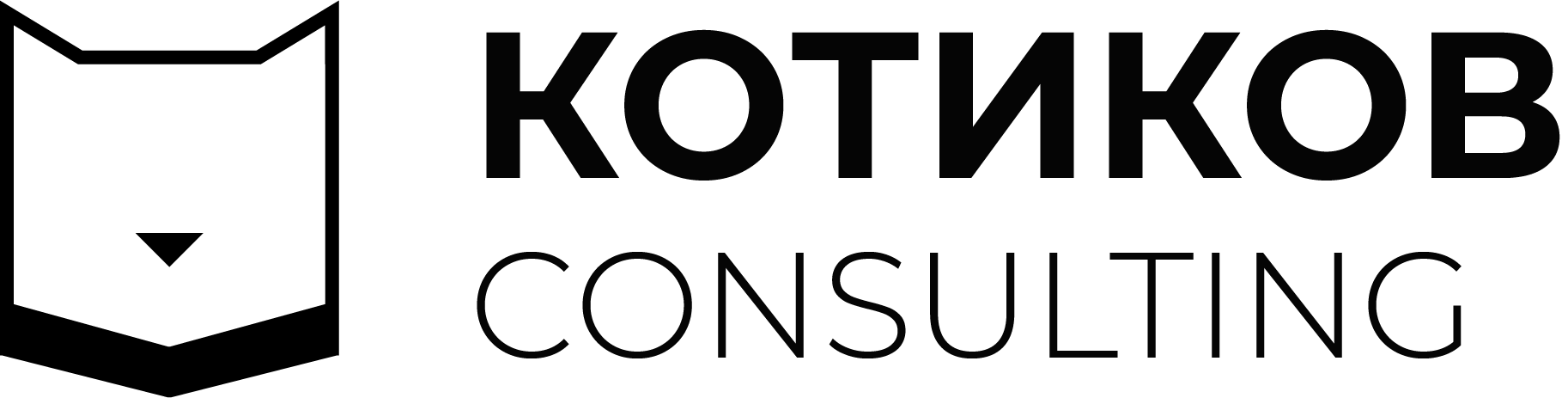 